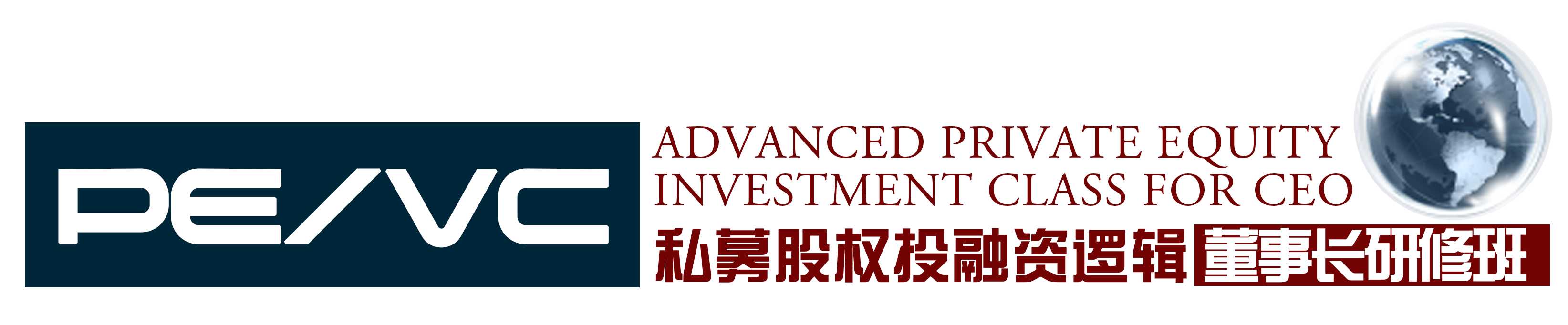 课程背景中国金融与资本市场快速发展给企业带来了大量的机遇，创造了无数的财富传奇！今天，中国正进入金融大爆发时代的起点，更开放的金融政策、更多元的投资渠道、更丰富的投资产品、更国际化的金融理念……所有的变化，都将为企业带来更多的投资选择与机遇，实业与资本结合的金融时代已经到来。在多层次资本市场中，从天使投资、VC、PE、新三板.Pre-IPO、定增、并购到企业上市，如何让企业家看清各种类型、各个投资阶段的投融资原理与本质，理清投资逻辑？如何抓住未来的股权投资风口，目前国内外顶级投资机构的投资方向在哪里？如何让企业家和顶级投资机构面对面的无缝对接？在企业发展的各个阶段如何更合理的重构自己的商业模式？ 私募股权（PE/VC）投融资逻辑董事长研修班针对如何解决上述问题而设置，本课程旨在发扬北大创新精神，开拓金融优质资源，培养中国新一代创新型商界领袖及高素养的中外投资人，实现实业与资本的有机结合。本项目将通过最具实战经验的专家教授从理论到操作流程的深度剖析，让学员洞察新经济时代的发展变迁和投资机遇，让学员知悉天使投资、VC、PE、新三板.Pre-IPO、定增、重组并购到企业上市等资本运营秘诀；打造适应中国特色的投资操作模式，培育专业娴熟的投资家，让投资人蜕变为专业化资本高手，培养优秀深谙资本之道的企业家，学会充分运用投融资实现企业高成长发展。我们将用最高端的师资，最高端的平台，最高端的投资融资活动，打造最具时代影响力的的商界领袖。课程特色及收获北京大学首创以“投融资逻辑”为主线而设计的课程体系。让企业家清晰从天使投资、VC、PE、IPO到定增、并购、上市以及新三板各个阶段的投资思路。国内最为雄厚的师资团队，主要来自北京大学各大院系知名教授，同时邀请国家金融部门领导及金融界专家，其中包括：参与我国PE基金领域法律制订的一流专家学者、熟悉国家相关法律政策的研究人员、拥有全球最受资本青睐的创业者、顶级公司及国内大型企业工作经历的实战型高级管理人员。通过资深专家授课与各阶段的国内顶级创投机构的双重对接，彻底解决只有理论没有实践的授课模式。投融资的合作平台——让企业家面对面与顶级创投机构大佬对话，与实力型的企业家同窗，带来高端人脉的经验分享与投融资合作机会，同时，我们将组织尽量多的投资沙龙、项目交流会等机会，为资本与项目的对接建立渠道。在结业后，将编入北大EDP校友会，融入更为庞大的精英荟萃的校友网络平台。专家团队长期作为资本导师，陪伴式学习，做企业家的私家投融资顾问。国内商业模式资深专家亲身授课，专家点评诊断学员企业商业模式，助推企业商业模式优化重构。课程对象上市企业，新三板挂牌企业董事长、总经理等高层管理者；资本市场投资者及投融资项目负责人；优质项目需对接资本市场的企业家；商业银行、投资银行、证券公司、基金公司、投融资负责人；律师事务所、会计师事务所及战略咨询公司、保险公司高级管理人员；其他有志于从事私募股权投资工作的各界人士。 课程模块入学引导：走进北大 了解北大了解北大发展历史，感悟北大精神内涵，体验校园学术氛围，分享学员学习经验增值服务一、 送价值十万元的企业商业模式顶层设计辅导咨询或价值十万元的股权方案咨询。二、 平台核心导师免费前往学员企业进行诊断。三、 五套落地实战方案辅导：     1、创新商业模式方案  2、股权激励方案     3、产业转型升级方案  4、上市规划方案   5、市值倍增方案四、 学员享受独有尊贵的医疗服务、医疗绿色直通车。五、 提供北大孵化器-嬴基路演平台，大众媒体协助项目推广。六、 获得全球著名机构”红杉资本”“今日资本”“联创永宣””达晨创投”“天星资本“         “蛮子基金””真格基金“ ”高盛基金“ “九鼎投资”“中科招商”等一手跟投权。拟邀导师樊  纲    著名经济学家                                                              刘健钧    国家发展改革委财政金融司处长，北京大学光华管理学院博士后朱少平    全国人大财经委法案室主任、北京大学财税法研究I中心教授                    雎国余    北京大学经济研究所所长黄  嵩    北京大学副教授，北京大学金融与产业发展研究中心秘书长                      欧阳良宜  北大汇丰商学院 副教授张  伟    北京大学金融学博士、北京大学投资银行学会会长                              黄俊立    北京大学经济学院副教授曹凤岐    北京大学光华管理学院教授、博士生导师、北京大学金融证券研究中心主任        周  立    清华经济管理学院 教授                                                     祁  斌    中国证监会研究中心主任陆满平    第一证券有限公司首席经济学家                                              赵  胜    硅谷创投资本CEO李  磊    华夏润石投资 总裁兼合伙人                                                 冯  科    北大房地产金融中心 主任孟晓苏    中国房地产开发集团 董事长                                                 蔡志明    天星资本管理合伙人邓  峰    北极光风险投资基金 总经理                                                 王  宇    雷石投资 CEO郑锦桥    中国企业海外融资上市的投行专家                                            方风雷    厚朴基金董事长、高盛高华证券董事长吴尚志    鼎晖投资董事长                                                            沈南鹏    红杉资本创始合伙人阎  炎    软银赛富主管合伙人                                                        章  炜    联创永宣合伙人韩  超    乐视产业基金副总裁                                                        龙平敬    商业模式专家、连锁经营实战专家、吉林寰旗科技董事宋洪祥    著名税务专家、中国纳税筹划网总裁、亚太国际税收教育研究会副会长            孙  斌    股权筹划专家，上市公司独立董事杨运成    深圳中科招商投资管理公司前董事长                                          王  进    赢基资本路演平台董事长袁  立    资深投资银行家管理专家                                                    今  朝    著名商模专家                                                              课程流程申请--初审--录取--授课--结业--复训学习费用：16.8万元/人，现报名学费特惠至10万/人（含学费/教材/学习用具）学制安排：一年半，每月集中一个周末学习两天复 训 期：终身跟 投 期：三年证书颁发：北京大学颁发的结业证书，统一编号官网可查询。报到时间向校方提交以下材料◆4张二寸蓝底近照                   ◆清晰的身份证复印件               ◆报名申请表                         ◆最高学历、学位证书复印件◆两张名片                           ◆单位简介、营业执照复印件副本     招生办公室● 联系人：张老师 15801019329（微信同号） ● 电话：010-56156755      ● 邮  箱：pkuyxb@163.com     137198858@qq.com  学员报名表所报班级：                       个人资料 PERSONAL INFORMATION姓    名：                                英文名（如有）                         身份证件种类：      身份证      港澳台地区身份证       外籍护照 证件号码：                                                                       性    别：                                  国  籍：                            出生日期：        年    月    日     出生地：          省/直辖市          市/县  籍    贯：省/直辖市         市/县    民  族：                政治面貌：          办公地址：                                  邮  箱：                             手    机：                   办公电话：              办公传真：                  工作背景 WORKING BACKGROUND全职工作时间：           年         月   担任管理工作时间：         年         月目前工作单位：                          所在部门名称：                          现任职务：                              担任现职务始于              年           贵单位员工人数              人          管辖员工人数               人贵单位上财政年度总资产             （亿）人民币/美元                             贵单位上财政年度净资产             （亿）人民币/美元模块一"新常态"下的经济与金融环境模块一"新常态"下的经济与金融环境◆“新常态”下的金融形势与热点◆宏观经济政策前瞻◆中国经济新机遇与挑战◆中国经济新引擎◆中国经济大趋势◆中国经济奇迹与世界经济的结构变动◆十八大后的中国经济模块二：多层次资本市场---天使投资模块二：多层次资本市场---天使投资1、全面了解天使投资 
  ◆风险投资产业链解析 
  ◆天使投资案例分析    
2、你准备好了吗——成为天使投资人的必要条件和心理素质  
  ◆未来几年的重点行业的机遇 ◆什么样的项目适合做天使投资 ◆选择值得投资的人  3、天使投资人如何管理投资的项目 
  ◆项目估值和股权分配 
  ◆什么是对赌协议，如何通过对赌协议实现双赢 
  ◆投资以后如何有效监督和管理 
  ◆天使投资项目的退出策略  模块三：多层次资本市场---PE/VC投资实务模块三：多层次资本市场---PE/VC投资实务1、风险投资◆金融危机背景下看风险投资价值◆VC/PE金融经济价值◆VC/PE的创新及国家创新体系◆美国的经验及对中国的启示2、私募股权投资的管理流程◆私募股权基金的筹建、设立与管理◆私募管权基金的投资模式◆私募股权基金治理模式◆私募股权基金的会计与税务体系3、私募股权投资的三大核心能力◆股权基金的融资渠道与方法◆股权投资的项目开发、评估与组合管理◆投资项目的退出管理：上市、转让与回购模块四：多层次资本市场---上市（IPO）阶段模块四：多层次资本市场---上市（IPO）阶段1、上市策略选择与实务操作◆企业上市地点的选择◆公司改制的基本原则◆招股说明书相关事宜◆发行审核程序及事项2、上市流程与策略---主板.创业板◆上市流程的关键阶段：预备期、改制期、辅导期、申请期、挂牌期各关键阶段的相应策略◆上市改制中的财务问题◆上市改制中的法律问题模块五：多层次资本市场---新三板模块五：多层次资本市场---新三板1、基本概念
  ◆企业生命周期风险特征与融资工具的适配性
  ◆我国多层次资本市场与一览子融资工具介绍
  ◆新三板与创业板、中小板的关系◆新三板趋势发展市值管理与流动性提升2、新三板创新融资战略新三板发行制度、挂牌条件诊断和融资规划◆什么样的企业适合新三板上市？
◆新三板上市能解决企业什么问题？
◆新三板发行流程和关键问题处理
◆流动性制度保证 做市商制度 协议转让制度 转板制度 公开竞价交易
◆如何融资、如何与做市商沟通、如何迎合市场预期？
◆关于各类股东和投资者退出的要求模块六：企业并购重组理论与实务模块六：企业并购重组理论与实务1、理论与实务◆并购重组背景与现状◆并购重组方法与模式◆并购重组原则与估值◆并购重组后的整合模式2、企业发展战略与并购重组战略的选择与制定◆并购重组战略与资本运作◆并购重组实操与风险防范详解◆并购重组案例分享模块七：上市公司及新三板的定向增发模块七：上市公司及新三板的定向增发1、定向增发的概念和历史.规模◆定向增发的目的◆定向增发特点◆定增项目的特殊优势◆定向增发的流程◆定向增发的盈利模式2、定增趋势的研判与布局◆定向增发大数据◆定增市场趋势◆定增市场现状◆定增市场监管政策解读◆项目筛选标准模块八：全球视野下的工业4.0和中国制造2025模块八：全球视野下的工业4.0和中国制造20251、全球视野下的工业4.0◆工业4.0的主要特点及目标◆工业4.0的基石◆德国工业4.0实践◆工业4.0时代中国企业的发展方向2、智能化生产与工业4.0◆智能工厂的组成部分智能化的特征◆自动化产品模块化◆智能车间技术及实践3、实战工业4.0——商业与制造的颠覆转型
  ◆智能制造之道——方法论
  ◆互联网＋智能制造→商业价值：转型升级之路◆解读实践工业4.0
◆案例分析和探讨模块九：公司治理与财务管理模块九：公司治理与财务管理1、控制权与股权激励◆公司治理的核心问题与基本原则　◆如何构建高效的董事会◆激励机制与经理人报酬2. 企业成长极限突破与产业链整合◆中国企业成长的五大挑战　◆现代企业的成长极限◆成长极限突破的要求及方向◆产业整合策略与公司管控模式　3、财务分析与财务运作◆企业财务结构与营运资本分析◆财务运作体系与内部控制　◆融资的选择与企业资金运作◆ 现金流量管理4、财务战略与资本结构◆竞争战略与财务战略◆财务战略策略类型最佳资本结构◆夹层融资与双重股权制◆营销战略、融资战略与财务战略的匹配模块十：商业模式设计与创新模块十：商业模式设计与创新1、商业模式创新模式◆商业模式创新的定义◆重新划定产业利润区◆商业模式六要素模型◆商业模式创新的关键2、传统行业互联网商业模式创新◆互联网时代传统行业定位分析◆商业平台的搭建管理运用推广◆TMT/OTO/大数据挖掘及其运用◆构建传统行业的新互联网基因◆商业模式与金融创新◆互联网改变的行业趋势◆互联网支付的商业模式◆金融风险控制盈利的模式3、互联网盈利模式设计◆移动互联网时代的商业机会◆互联网盈利模式的创新设计◆电商平台与自营平台的融合◆企业互联网战略及目标设计增值课程： 北大金融主题论坛 北京大学EDP校友会 私董会 企业参访与座谈 海外游学增值课程： 北大金融主题论坛 北京大学EDP校友会 私董会 企业参访与座谈 海外游学